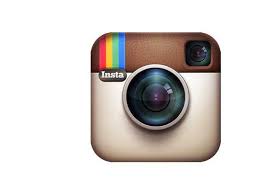 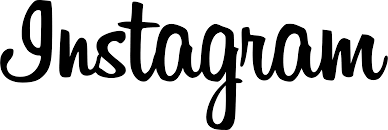 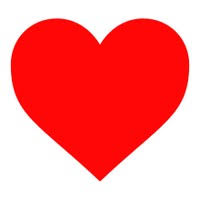 Instagram Project这个暑假你过得怎么样？ 你有什么样最特别的时刻想在Instagram上和你的朋友们分享吗？（例如：旅行，学习，做志愿者，读书，等等）Please copy the Instagram template and use it to make your own project.在你的project里，你需要做到：1 有七个你觉得最特别的时刻2 请用3-4句话描述每张照片3 每张照片要用2个hashtag4 每张照片要用1-2个朋友的评论5 下面的语法要用在你的project里：虽然……但是……; 不但……而且……;不是……就是……你需要在中文课上present你的project给你的同学。